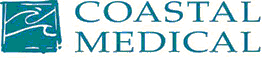 Coastal Medical Position DescriptionCompany:		Coastal Medical, Inc.Title:			Pediatric Nurse Care ManagerReports To:		Senior Manager of Care ManagementSupervises:		N/AJob Summary:	Ensures consistent high-quality nurse care management of complex patients in an effort to reduce unnecessary utilization.Essential Functions of the Position (Illustrative Examples Included)Identification and assessment of the Rising -Risk and High-Risk Patient Population Identifies the targeted rising-risk and high-risk population within practice site(s) per Primary Care Provider (PCP) referral, risk stratification, and according to an established high-risk definitionIdentifies hospital-based patients and overviews care management and safe discharge planningFollows pediatric patients through higher level inpatients stays at a psychiatric hospital and those in a residential and/or group home settingDevelopment, implementation and updating of care plansManages a panel of high-risk patients and families to establish care management plans, interventions, treatment goals and self-management goalsDevelops care plans for patients upon admission into high-risk care management program and updates quarterly Encourages and supports high-risk patients to maintain adherence to their care plansCoordination of patient careAssesses the healthcare, educational, spiritual, social and psychosocial needs of the patient/family Determines individual patient needs for services, referrals and training and provides patient education pertaining to health status, medications, discharge planning, safety and other needsAssisting patients with self-management through in person education and telephonic engagementConducts ongoing assessments both in person and telephonically, coordinating care conferences with providers, and collaborating with the healthcare teamAssists patients in navigating the healthcare system  Engages high-risk patients to actively manage their healthAssesses readiness for complex care conversations with patients and familiesCollaboration with the practice and specialty care teams Collaborates patient care with PCP and all members of the healthcare team, including any required health care services outside of Coastal MedicalEnsures open communication regarding patient status with physicians, office staff, integrated behavioral health team, and Coastal centralized clinical services and patients' familiesIdentifies and utilizes cultural and community resourcesActs as liaison to hospital, higher-level care, specialists, and home health representativesAttends required trainings and practice team meetings as scheduledMentors Care Navigator and actively supports role development and scope of practiceComplies with federal and local confidentiality laws, including HIPAA, ensuring patient privacyAdheres to Coastal Medical guidelines for protecting patients’ demographic, clinical and financial informationPerforms other miscellaneous job-related duties as assignedEducation and ExperienceGraduate of an accredited school of nursing and maintenance of active Rhode Island RN license  Strong professional level of knowledge and comprehensive clinical assessment skills in the adult population and chronic disease managementThree (3) to five (5) years of experience in an adult medicine outpatient practice setting, public health, population health management and chronic disease managementExperience working with primary care provider teams to coordinate care and disease managementExperience working with high risk patients performing care coordination and disease management/ educationKnowledge, Skills and Ability Ability to create systems of care coordinationAbility to work collaborative with a wide range of internal and external clinical partnersHighly organized Exercise sound judgment and clinical decision makingAble to assess and differentiate prioritiesExcellent interpersonal skills and ability to work with and through others to achieve resultsExcellent written and verbal communication skillsAbility to handle sensitive and confidential matters with the utmost discretionProficiency with computer skills (i.e. electronic medical records, Microsoft Word, Excel, Outlook, and web-based applications)Physical Effort and DexteritySit and stand for prolonged periods of timeWork and move among all departments of Coastal Medical groupExcellent hand/eye coordinationLift up to 15 poundsManual dexterity to operate personal computers and standard office machines and equipment as it pertains to one’s positionTravel may be required for offsite meetings and trainingsVisual Acuity, Hearing and SpeakingTo transfer information from paper to computer, from computer to computer, and to communicate in person and on the telephone*This position description does not list all duties of the position.  The employee may be asked by his or her supervisor, manager, or director to perform other duties.  The employee will be evaluated in part based on the performance of the tasks contained herein.  SignaturesManager: __________________________________________     Date:  __________________Human Resources: ___________________________________     Date: __________________ Employee signature below constitutes employee's understanding of the requirements, essential functions and duties of the position. Employee Name: _____________________________________________    (Please Print)Employee Signature: __________________________________________   Date: __________________October 2021